Welsh 25 Mile Time Trial Championship 2017 for Men, Women & Juniors + Non Championship Overflow Event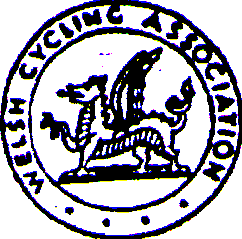 Promoted for and on behalf of Cycling Time Trials Under their rules and regulationsPromoted for theWelsh Cycling Associationby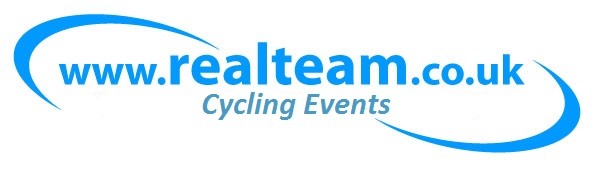 Sunday 30 April 2017Timekeepers:Start:- Norman James Ogmore Valley Whs Finish:-  Robin Field – WCAPusher off: Paul Robinson, Marshalls: Haycox family and others.Course R25/3H (revised) (Cefn Rhigos - Tonna – Glynneath)     Starting at 09:15H.Q.  Hirwaun Village Hall  (CF44 9SL)Signing on and Numbers will be at H.Q. (open from 8:00am)Catering: Sharon Preddy Catering - Return your number for a free teaEvent Secretary:    Martyn Heritage-Owen.  28 Clos Tyla Bach, St Mellons, Cardiff. CF3 0EJTel: 0778 606 7819  E-mail: coaching@realteam.co.uk To whom any complaints must be made in writing within 72 hoursThe full result of this event will be published on www.southwalesdc.co.uk  www.cyclingtimetrials.org.uk and www.timetriallingforum.org.uk Follow: @Realteamcycling for updates.Course R25/3HFollow the BLUE SIGNS from the HQ to the Start - YELLOW SIGNS during the RACE.Riders please continue past the Finish on A465 up the hill for 4 miles to take 1st exit at roundabout and turn 1st right into Hirwaun to retrace to HQ. All riders are asked to comply with the following requests.Do call your number to the finishing timekeeper or your time will not be recorded.Do keep your head up, be aware of your surroundings and HAVE A SAFE RIDE.IN THE INTERESTS OF YOUR OWN SAFETY Cycling Time Trials and the Event Promoters strongly advise you to wear a HARD SHELL HELMET that meets an internationally accepted standard. In accordance with Regulation 15 ALL JUNIOR competitors must wear protective helmets.  It is recommended that a working rear light, either flashing or constant, is fitted to the machine in a position visible to following road users and is active whilst the machine is in use.This event may be subject to doping control. It is YOUR responsibility to check.Sign in / Sign out failure to do so will result in a disqualification.No passing the start time keeper or warming up on the course.No turbo within 100m of residential areas or in Station Rd opposite the start timekeeper (Thirteenth Ave).No parking in Halt Rd near the start.  South Wales DC have already received complaints about riders parking across drives.The R25/3L has already been withdrawn because of nuisance complaints it seems riders still haven’t got the message we are guests in the Rhigos Village area.  No anti-social behaviour especially urinating in public.  Failure to follow these basic rules will result in a DQ & referral to the South Wales DC for further disciplinary action. You have been fair warned that someone will be performing spot checks.ReminderThe onus is on the caught rider to ensure that there is no company riding.Welsh Points Competition Points are awarded in all the Welsh Championships (10, 25, 50, 100, 12 Hour and Hill Climb) to riders from clubs affiliated to the Welsh Cycling Association. Riders in all Welsh Championship events count to the final total and awards are made to the six riders with the highest score. Awards - This is NOT a One Rider One Award EventThe Welsh Time Trial Champions will be presented with their trophies at the Annual Welsh BAR Lunch. Sunday 5 November 2017 at the TRW Club Resolven Champions Caps and presentation medals for podium rider will be presented at the conclusion of the events, 12:45 Women & Juniors. Men 14:30.   The first 3 in each event to attend.  We appreciate that you may want to leave quickly, but please stay to applaud the Champions. Unclaimed WCA plaques from previous years will be available to collect at this event.National and Welsh Championships 2017WOMANS & JUNIOR CHAMPIONSHIPSMENS CHAMPIONSHIPCourse DescriptionInter MilesSTART on access road to Hirwaun Industrial Estate (E 293120/ N206180 OS Sheets 170/160) 8 yards north of lamp column No.1 and 30 yards north of junction with unclassified road (old A465) Hirwaun to Cefn Rhigos.0.000Proceed south to junction with unclassified road (on to the old route) and bear left to roundabout with A4061 (Rhigos mountain road) where take second exit (straight on) to Hirwaun roundabout A465 to take first exit.1.306 Continue along A465 to Blaengwrach roundabout (McDonalds) to take second exit (straight on). 7.169 Continue on A465 to Resolven roundabout to take third exit (straight on)10.183 Continue on A465 to exit at next junction (signpost Seven Sisters), climbing to the Tonna roundabout, where take first exit to Aberdulais Interchange where circle roundabout and take fourth exit down slip road to rejoin the A465 eastward. 15.063 Continue along A465 to Resolven roundabout to take second exit (straight on)19.719 Continue on A465 to Blaengwrach roundabout (McDonalds).22.764 Take second exit continuing on A465, passing over river bridge and the Glynneath interchange to REMAIN ON A465 to FINISH in the SECOND layby on the left at a point 25 yards west of the ‘Take Litter Home’ sign and opposite the emergency telephone point.25.014Men’s ChampionshipPresentation 14:301st.Trophy (for one year WCA Plaque & invitation to BAR lunch) 2nd & 3rd WCA PlaquesWomen’s ChampionshipPresentation 12:451st Trophy (for one year WCA Plaque & invitation to BAR lunch)2nd & 3rd WCA PlaquesJuniors ChampionshipPresentation 12:451st MALETrophy (for one year WCA Plaque & invitation to BAR lunch)1st FEMALEWCA Plaque & invitation to BAR lunch.Prizes Presented at the WCA Dinner belowPrizes Presented at the WCA Dinner belowChampion Team Fastest team of three riders from the Championship fieldsChampionship Team Shield (for 1 year) WCA Plaques & invitations to BAR lunchFastest Man from Overflow EventWCA PlaqueFastest Man Vet in Age Bands VA – VH (Irrespective of event ridden)WCA PlaqueFastest Woman Vet in Age Bands WVA – WVEWCA PlaqueGreatest Improvement on last three seasonsWCA PlaqueDistanceDateCourse CodeOrganised by10 MilesSunday 13 AugustR10/17Pontypool RCC - (Dax Jenkins)25 MilesSunday 30 AprilR25/3HWCA - www.realteam.co.uk - (Martyn Heritage-Owen)50 MilesSunday 24 SeptemberR50/1bWelsh CA – www.realteam.co.uk - (Martyn Heritage-Owen)100 MilesSunday 3 SeptemberR100/8Welsh CA - (Robin Field)12 HourSunday 9 JulyR12/16Welsh CA - (Robin Field)Hill ClimbSunday 17 SeptemberD0/600 WCA – Energy Cycles - (John Keightley)NoNameclubCatLTSTime15Zak ColemanTeam PedalRevolution.co.ukJUN00:00:0009:1516Geoff DarbyshireSt Helens CRCVB00:59:0909:1617Intentionally blankIntentionally blank09:1718John HowellsCorinium Cycle ClubVH01:04:2009:1819Robert JonesBynea Cycling ClubVB00:00:0009:1920Terry AnthonyOgmore Valley Wheelers CCVE00:58:5709:2021James GrandfieldTeam CRANCS00:00:0009:2122Paul GriffithsVTTA South WalesVE01:05:0009:2223Vince EvansWrekinsport CCVD01:05:5009:2324Tom BoweringPMR @ Toachim HouseS00:00:0009:2425Rory GillingVelo Club MontpellierS00:59:5009:2526Stephen RatcliffeBrecon WheelersVB01:02:1409:2627Harry CowleyChester RCVF01:07:4809:2728Dominic NorcrossTeam NBCCVA01:08:0809:2829James FritchleyTrowbridge Cycling ClubS00:00:0009:2930James MansonCardiff TriathletesVA00:58:2009:3031Robert SmithWarwickshire Road ClubVB00:58:5809:3132Tudur ParryEnergy Cycling Club/Clwb Beicio EgniVA00:59:0909:3233Nick SextonIslington Cycling ClubS01:00:5109:3334David WilsonNorth Shropshire WheelersVH01:06:3009:3435Owain RobertsPort Talbot Whs CCS00:58:2609:3536Simon WittsGloucester City Cycling ClubVB01:02:1809:3637Brad DaviesBynea Cycling ClubVC00:59:3109:3738Mike HallPort Talbot Whs CCVB00:00:0009:3839Gregory BrettOgmore Valley Wheelers CCVB01:01:0409:3940John AspellForza CyclesVB00:00:0009:4041Simon DaviesMilford Tritons Cycling ClubVA00:00:0009:4142Tristian ManningBynea Cycling ClubS00:59:0009:4243Paul GriffithEnergy Cycling Club/Clwb Beicio EgniVA01:00:3209:4344Graham SmithSevern Road ClubVC01:02:3009:4445Laurence PlantAS Test TeamS00:00:0009:4546Michael HillChester RCS00:58:3009:4647Stephen LandegOgmore Valley Wheelers CCVE00:59:3209:4748Neil DownesForza CyclesVF01:00:0009:4849Jason RobertsBynea Cycling ClubVA00:00:0009:4950John O'DwyerDursley Road ClubS00:00:0009:5051Phil GuyNorth Shropshire WheelersVF00:58:1309:5152Alistair MorganPontypool Road Cycling ClubVC00:59:0009:5253Phillip TurnerBynea Cycling ClubVB01:00:0309:5354Geoff EdgertonNorth Shropshire WheelersVF01:01:2109:5455Colin ParrySevern Road ClubS00:00:0009:5556Roger WoodPontypool Road Cycling ClubVE00:58:4409:5657Russell BoonAvonlea/Treasure RTVC00:59:3609:5758James CoxonBike DoctorVA01:02:0209:5859Mark HillierPort Talbot Whs CCVB00:00:0009:5960Ian LindsayRoyal Navy & Royal Marines CAVA00:55:2310:0061Richard HierMerthyr CCS00:59:0410:0162Gareth HillAbercynon Road ClubVB01:00:1010:0263Chris MatthewsForza CyclesVC00:59:5710:0364Thomas DyeCardiff Ajax CCS00:00:0010:0465Alan CooperAvonlea/Treasure RTVD00:58:4510:0566Les ThomasPort Talbot Whs CCVD00:59:3710:0667Jonathan WebbGannet CCVB01:02:0910:0768Marinus PetersenTeam NBCCESP00:00:0010:0869Stephen GriffithsMerthyr CCVA00:00:0010:0970Gerry BowditchVeloVitesseVB00:00:0010:1071Jon WilliamsTeam NBCCS00:58:1010:1172Simon AdcookWorcester St. Johns CCVA00:59:1510:1273Robert FinchArctic Tacx RTVD01:03:5710:1374Matthew HanfordBynea Cycling ClubJUN00:00:0010:1475Josh GriffithsBristol South Cycling ClubJUN00:51:0610:1576Morgan LeyPort Talbot Whs CCJUN00:58:5710:1677Joe ReesCardiff Ajax CCJUN00:00:0010:1778Paul FreegardChippenham & District WheelersVE01:03:2810:1879Nathan LeavesNFTO Race ClubESP00:00:0010:1980Nadine CannonVeloSistas TT TeamW00:57:0110:2081Kirsty MurrayPembrokeshire VeloWA00:58:2110:2182Danielle FlawnTredz BikesW01:00:0710:2283Rebecca RichardsonHafren CCW01:05:0010:2384Karenmichelle SpiteriSalt and Sham Cycle ClubWC01:09:5110:2485Andrea ParishVeloSistas TT TeamWB00:55:5110:2586Jasmine BowyerCardiff Ajax CCW00:59:2210:2687Emma AngoveChippenham & District WheelersW01:04:1110:2788Fenella BrownWarwickshire Road ClubWB01:06:3710:2889Emily TillettLiv CC - Epic CoachingWJUN00:00:0010:2990Eileen BurnsDig Deep CoachingW00:54:1610:3091Stephanie PostVeloSistas TT TeamW00:57:4610:3192Deborah SheridanWarwickshire Road ClubWE01:02:2710:3293Diane WynneVC Sevale (Malvern)WC01:05:0010:3394Claire MansonCardiff TriathletesW01:09:3010:3495Claire HannBristol & District Triathletes (BAD TRI)W00:55:4510:3596Kari JonesVeloSistas TT TeamW01:00:0310:3697Louise GeorgiGiant CC - Halo FilmsWC01:04:3210:3798Alison TorodeBorn to Bike - Bridgtown CyclesWA01:05:0310:3899Bethany TaylorSalt and Sham Cycle ClubWESP00:0010:39100Clarice ChungAS Test TeamW00:54:1310:40101Pfeiffer GeorgiLiv CC - Epic CoachingWJUN00:55:5210:41102Diane Wilson-EvansBynea Cycling ClubWD01:03:1310:42103Lucy DaviesArctic Tacx RTW01:04:5910:43104Diane HynamBynea Cycling ClubWF01:08:3310:44105Crystal SpearmanNOPINZW00:55:0410:45106Joanna KnightBristol South Cycling ClubWD00:58:4310:46107Sarah WiseCC WeymouthW01:04:0010:47108Julie StephensRoss on Wye & Dist CCWC01:07:4510:48109Jessica RobertsLiv CC - Epic CoachingWJUN00:00:0010:49110Kate AllanDRAG2ZEROW00:51:5110:50111Nick LivermoreBristol South Cycling ClubS01:00:4910:51NoNameclubAge BandLTSTime1Earl SmithSevern Valley CyclesB00:52:2411:012Sacha RingNew Forest CCB00:55:1211:023Paul StephensRoss on Wye & Dist CCC00:55:5911:034Martin LinesWorcester St. Johns CCB00:54:2411:045David Wilson-EvansBynea Cycling ClubE00:54:2311:056Mark BradleyBristol South Cycling ClubC00:53:0411:067Etienne GeorgiTeam WigginsEsp00:58:1511:078Steffan JonesEnergy Cycling Club/Clwb Beicio EgniB00:58:0811:089John ShehanBynea Cycling ClubG00:58:0811:0910Jeffrey ReesAcme Whs (Rhondda) CCC00:58:0311:1011Michael WilkinsonNorth Notts Olympic CCD00:57:5211:1112Simon KinseyAcme Whs (Rhondda) CCB00:57:5911:1213Alun WilliamsEnergy Cycling Club/Clwb Beicio EgniB00:57:5011:1314Edric HobbsBike City T3C00:57:4711:1415Guy EvansHereford & Dist Whs CCD00:57:4411:1516Andrew CurleyWarwickshire Road ClubC00:57:3711:1617Grant WhitesidePontypool Road Cycling ClubA00:57:3211:1718Marco MarlettaCardiff JifC00:57:3511:1819Gary JonesPontypool Road Cycling ClubC00:57:2811:1920Matthew PhillipsTowy Racing Cycling Club (TRCC)S00:57:1911:2021Gareth ChislettCC Blaenau GwentA00:57:1211:2122Joshua LewisBike DoctorS00:57:0311:2223Jonny AllenIslington Cycling ClubS00:56:2511:2324Steven MadeleyOgmore Valley Wheelers CCD00:56:2511:2425Hugh DaviesPort Talbot Whs CCG00:56:2111:2526Andrew HaywardCwmcarn Paragon Road ClubB00:56:1411:2627Jon BrumfieldPoundbury CyclesportA00:56:1311:2728Andrew GibsonGravesend CCB00:56:0611:2829Daryl GoddenGloucester City Cycling ClubD00:55:5511:2930Mitch RussellEnergy Cycling Club/Clwb Beicio EgniS00:55:5011:3031Steve EvansBynea Cycling ClubB00:55:4911:3132Dyfan EvansWrexham RCS00:55:4711:3233Mark AndrewsMerthyr CCB00:55:4411:3334Anthony RedmanAcme Whs (Rhondda) CCS00:55:4311:3435James PhillipsDream CyclingS00:55:2911:3536Rob JonesCardiff Ajax CCA00:55:2511:3637Paul WinchcombeChippenham & District WheelersD00:55:2211:3738Anthony HaywardMilford Tritons Cycling ClubS00:55:1911:3839Mike BroadbentSwansea Wheelers/CS AbertaweD00:55:1911:3940Norman GriffinVive Le VeloD00:55:1811:4041Edward NicholsonTeam Bottrill / HSS HireC00:55:1311:4142Ross SimpsonPort Talbot Whs CCS00:55:1311:4243Neil PoultonAbergavenny RCS00:55:1011:4344Tom CoxNorthover VT / Rudy ProjectE00:55:0811:4445Stephen EvansBynea Cycling ClubS00:55:0011:4546Danny RobertsAnglesey Cycling GroupS00:54:5411:4647Stephen TaylorTeam NBCCC00:54:5211:4748Dean WareMerthyr CCS00:54:4611:4849Jon VickeryCwmcarn Paragon Road ClubC00:54:4311:4950Gary FlowerAcme Whs (Rhondda) CCB00:54:3911:5051Peter LloydTeam NBCCC00:54:3811:5152Steve CurryOgmore Valley Wheelers CCC00:54:3811:5253Alun OwenCC Abergavenny / JP Signs & PrintB00:54:3811:5354Jason WilliamsCwmcarn Paragon Road ClubB00:54:3511:5455Stuart MccormickChester RCB00:54:2811:5556Trevor LloydSwansea Wheelers/CS AbertaweC00:54:2811:5657Rod HicksPort Talbot Whs CCC00:54:1711:5758Chris ScawnPlymouth Corinthian CCF00:54:1511:5859Daniel KempeBristol South Cycling ClubC00:54:0711:5960Nigel TaylorCardiff TriathletesA00:54:0312:0061Robert HughesRide Bike WalesC00:53:5212:0162Rob HusseySevern Valley CyclesS00:53:4912:0263Gareth JonesClevedon & District Road ClubB00:53:4712:0364Andy DaviesCardiff JifS00:53:4712:0465Michael LewisRhyl CCS00:53:4012:0566Wayne ThomasPontypool Road Cycling ClubA00:53:4012:0667Richard LongMerthyr CCS00:53:3812:0768Nick YoungYeovil Cycling ClubC00:53:3512:0869Scott McardleCheltenham & County Cycling ClubE00:53:3012:0970Graham KempTeam Bottrill / HSS HireS00:53:2912:1071Mark WoolfordTrainsharpC00:53:2512:1172Richard ColemanStourbridge VeloE00:53:1912:1273David BriceBynea Cycling ClubD00:53:0912:1374Wayne OwenEnergy Cycling Club/Clwb Beicio EgniB00:53:0712:1475Arwel DaviesTowy Racing Cycling Club (TRCC)A00:53:0012:1576Daniel WattsRoyal Air Force Cycling AssociationS00:52:5912:1677Nick BrownTeam NBCCD00:52:5112:1778Ryan DaviesAS Test TeamS00:52:5012:1879David EvansTeam EchelonE00:52:4812:1980Paul Coles73Degrees CCA00:52:3912:2081Neil HoldenLutterworth Cycle Centre Racing TeamB00:52:3912:2182Terry IckeVelo Club St RaphaelG00:52:3812:2283Michael PortlockMerthyr CCB00:52:3012:2384Carwyn DaviesCwmcarn Paragon Road ClubS00:52:2712:2485Adrian Lane1st Chard WheelersEsp00:52:2312:2586Garry EllisEnergy Cycling Club/Clwb Beicio EgniC00:52:2112:2687Gavin MacdougallTavistock Whs CCC00:52:1912:2788James CookCycology BikesEsp00:52:1812:2889Philip MurrellFinsbury Park CCB00:52:1812:2990John ReganPembrokeshire VeloB00:52:1012:3091Andrew RowlesCardiff Ajax CCS00:52:1012:3192Andrew TomkinsLutterworth Cycle Centre Racing TeamA00:52:0212:3293Chris HolmanTeam Bottrill / HSS HireS00:51:5812:3394Nic CleaveSwansea Wheelers/CS AbertaweA00:51:5412:3495Steven CottingtonBath Cycling ClubD00:51:2412:3596Chris MasseyTeam Bottrill / HSS HireA00:51:1712:3697David FrancisTeam NBCCB00:51:1612:3798Philip TuckerBynea Cycling ClubS00:51:1412:3899David BucknallRoyal Dean Forest Cycle ClubA00:51:0312:39100Liam BardRevo RacingS00:50:4412:40101Howard LewisMid Shropshire WheelersB00:50:4212:41102Paul JonesPrimera-TeamjobsB00:50:3712:42103Ben PhillipsTowy Racing Cycling Club (TRCC)S00:50:2312:43104Richard GamblingPort Talbot Whs CCA00:50:2012:44105Christopher JonesRide Bike WalesB00:50:1612:45106Luke CornishCwmcarn Paragon Road ClubS00:49:5412:46107Chris GibbardBynea Cycling ClubS00:49:4012:47108Robert WestAeroCoachA00:49:3512:48110Jonathan GatesRoyal Air Force Cycling AssociationA00:49:2912:50112Greg ParkerVelo Club St RaphaelC00:49:2712:52114Matt SlaterRevo RacingA00:49:0412:54116Dan EvansTeam Elite/Paul Bethell ElectricalS00:48:5612:56118George EvansTeam Bottrill / HSS HireEsp00:48:4112:58120Ioan SmallwoodCardiff Ajax CCS00:48:1413:00122David WoodhouseAS Test TeamS00:48:0713:02124Lewis KeightleyTeam Bottrill / HSS HireS00:48:0513:04126Conrad MossMid Devon CCA00:47:5013:06128Andy JacksonSSLL Racing TeamA00:47:0513:08130Joshua WilliamsTeam Bottrill / HSS HireS00:46:4113:10132Kieron DaviesDRAG2ZEROS00:45:3413:12